О порядке организации и проведения рейтингового голосования по отбору общественных территорий Арсеньевского городского округа, подлежащихблагоустройству в первоочередном порядке в рамках реализации муниципальной программы «Формирование современной городской среды Арсеньевского городского округа» на 2018 -2024 годыС целью участия населения Арсеньевского городского округа в осуществлении местного самоуправления, в соответствии с Федеральными законами от 06 октября 2003 года № 131-ФЗ «Об общих принципах организации местного самоуправления в Российской Федерации», от 21 июля 2014 года № 212-ФЗ «Об основах общественного контроля в Российской Федерации», в соответствии с государственной программой Приморского края «Формирование современной городской среды муниципальных образований Приморского края» на 2020 – 2027 годы, утвержденной постановлением администрации Приморского края от 30 декабря 2019 года № 944-па, муниципальной программой «Формирование современной городской среды Арсеньевского городского округа» на 2018-2024 годы», утвержденной постановлением администрации Арсеньевского городского округа от 30 октября 2017 года № 677-па, руководствуясь Уставом Арсеньевского городского округа, администрация Арсеньевского городского округаПОСТАНОВЛЯЕТ:1. Утвердить прилагаемый Порядок организации и проведения процедуры рейтингового голосования по отбору общественных территорий Арсеньевского городского округа, подлежащих благоустройству в первоочередном порядке в рамках реализации муниципальной программы «Формирование современной городской среды Арсеньевского городского округа» на 2018-2024 годы;         2. Признать утратившим силу постановление от 28 января 2019 года № 36-па          «О порядке организации и проведения рейтингового голосования по отбору общественных территорий Арсеньевского городского округа, подлежащих благоустройству в первоочередном порядке (в 2020-2021 гг);         3. Организационному управлению администрации Арсеньевского городского округа (Абрамова) обеспечить официальное опубликование и размещение на официальном сайте администрации Арсеньевского городского округа настоящего постановления.4. Настоящее постановление вступает в силу после его официального опубликования.Глава городского округа                                                                                     В.С. Пивень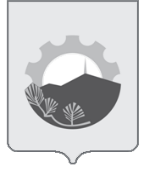 АДМИНИСТРАЦИЯ АРСЕНЬЕВСКОГО ГОРОДСКОГО ОКРУГА П О С Т А Н О В Л Е Н И Ег.Арсеньев№